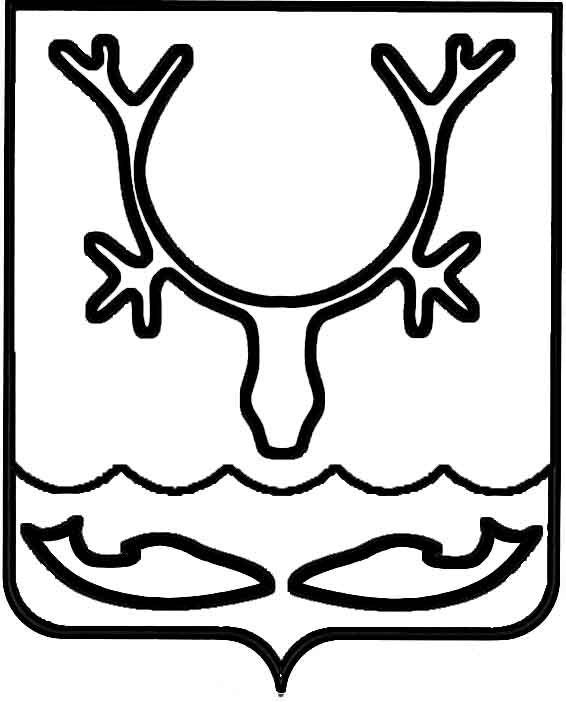 Администрация МО "Городской округ "Город Нарьян-Мар"ПОСТАНОВЛЕНИЕот “____” __________________ № ____________		г. Нарьян-МарОб утверждении Плана мероприятий           ("дорожной карты") по погашению (реструктуризации) кредиторской задолженности по бюджетным обязательствам   МО "Городской округ "Город Нарьян-Мар", образовавшейся на 01 января 2018 годаВ соответствии с пунктом 5.2 протокола от 24 ноября 2017 года                                 № ДК-П13-309пр Всероссийского селекторного совещания, в целях повышения финансовой устойчивости бюджета МО "Городской округ "Город Нарьян-Мар" Администрация МО "Городской округ "Город Нарьян-Мар" П О С Т А Н О В Л Я Е Т:Утвердить План мероприятий ("дорожную карту") по погашению (реструктуризации) кредиторской задолженности по бюджетным обязательствам            МО "Городской округ "Город Нарьян-Мар", образовавшейся на 01 января 2018 года (далее – План) (Приложение 1).Утвердить форму отчета о выполнении плана мероприятий по погашению  кредиторской задолженности по бюджетным обязательствам МО "Городской округ "Город Нарьян-Мар", образовавшейся на 01 января 2018 года (Приложение 2).Главным распорядителям бюджетных средств МО "Городской округ "Город Нарьян-Мар", муниципальному казенному учреждению "Управление городского хозяйства г. Нарьян-Мара", муниципальному бюджетному учреждению "Чистый город" обеспечить реализацию Плана и в срок до 7 числа ежемесячно представлять                в Управление финансов Администрации МО "Городской округ "Город Нарьян-Мар" отчет о выполнении намеченных мероприятий.Контроль за исполнением настоящего постановления возложить                           на заместителя главы Администрации МО "Городской округ "Город Нарьян-Мар"     по экономике и финансам.Настоящее постановление вступает в силу со дня его подписания.Приложение 1УТВЕРЖДЁНпостановлением АдминистрацииМО "Городской округ "Город Нарьян-Мар"от 25.04.2018 № 278ПЛАН МЕРОПРИЯТИЙПО ПОГАШЕНИЮ КРЕДИТОРСКОЙ ЗАДОЛЖЕННОСТИ ПО БЮДЖЕТНЫМ ОБЯЗАТЕЛЬСТВАМ МО "ГОРОДСКОЙ ОКРУГ "ГОРОД НАРЬЯН-МАР", ОБРАЗОВАВШЕЙСЯ НА 01 ЯНВАРЯ 2018 ГОДАПриложение к Плану мероприятий по погашению кредиторской задолженности по бюджетным обязательствам МО "Городской округ "Город Нарьян-Мар",образовавшейся на 01 января 2018 годаСВЕДЕНИЯ О КРЕДИТОРСКОЙ ЗАДОЛЖЕННОСТИ, ОБРАЗОВАВШЕЙСЯ НА 01 ЯНВАРЯ 2018 ГОДАПриложение 2УТВЕРЖДЁНпостановлением АдминистрацииМО "Городской округ "Город Нарьян-Мар"от 25.04.2018 № 278ОТЧЕТ О ВЫПОЛНЕНИИ ПЛАНА МЕРОПРИЯТИЙпо погашению кредиторской задолженности по бюджетным обязательствам МО "Городской округ "Город Нарьян-Мар", образовавшейся на 01.01.2018, по состоянию на  ________ 2018 года2504.2018278Глава МО "Городской округ "Город Нарьян-Мар" О.О.Белак№ п/п Наименование мероприятияСрок исполненияОтветственный исполнитель12351.Проведение ежемесячного мониторинга кредиторской задолженности по бюджетным обязательствам МО "Городской округ "Город Нарьян-Мар", образовавшейся на 01 января 2018 года, по форме согласно ПриложениюЕжемесячно         до 7 числаГлавные распорядители бюджетных средств2.Погашение просроченной кредиторской задолженности за счет бюджетных ассигнований текущего финансового годаДо 01 мая            2018 годаГлавные распорядители бюджетных средств, МКУ "Управление городского хозяйства г. Нарьян-Мара", МБУ "Чистый город"3.Выделение дополнительных бюджетных ассигнований для погашения просроченной кредиторской задолженности,  сформировавшейся на 01 января 2018 годаАпрель 2018 годаУправление финансов4.Погашение просроченной кредиторской задолженности за счет выделенных бюджетных ассигнований на очередной сессии Совета городского округаДо 01 июля 2018 годаГлавные распорядители бюджетных средств, МКУ "Управление городского хозяйства г. Нарьян-Мара", МБУ "Чистый город"5.Осуществление текущего контроля за исполнением бюджетных обязательствпостоянноГлавные распорядители бюджетных средств, МКУ "Управление городского хозяйства г. Нарьян-Мара", МБУ "Чистый город"Организация/счетЗадолженность на 01.01.2018Задолженность на 01.01.2018Задолженность на 01.   .2018Задолженность на 01.   .2018Наименование поставщика, подрядчикаНаименование закупок товаров, работ, услугПричины образованияПути решения, принимаемые меры по погашениюОрганизация/счетСумма (руб.)из нее просроченная задолженностьСумма (руб.)из нее просроченная задолженностьНаименование поставщика, подрядчикаНаименование закупок товаров, работ, услугПричины образованияПути решения, принимаемые меры по погашению123456789№ п/пНаименование мероприятияИнформация о выполнении мероприятияСумма погашенной кредиторской задолженности в результате проведенных мероприятий (тыс. руб.)Комментарии12345